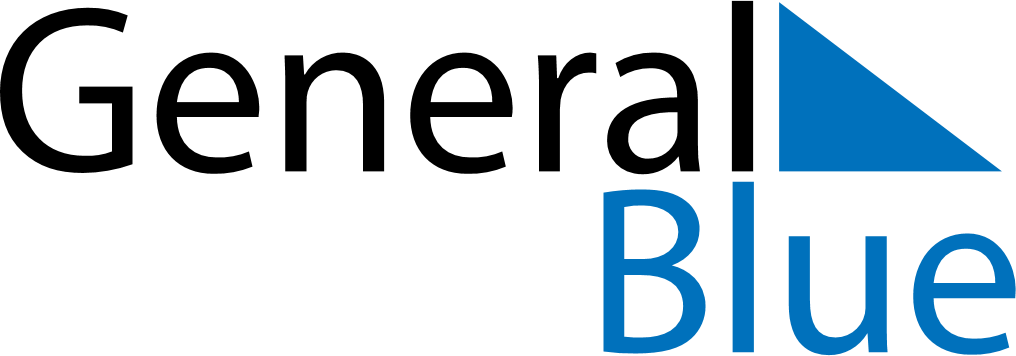 August 2030August 2030August 2030August 2030JamaicaJamaicaJamaicaSundayMondayTuesdayWednesdayThursdayFridayFridaySaturday1223Emancipation Day456789910Independence Day111213141516161718192021222323242526272829303031